39 день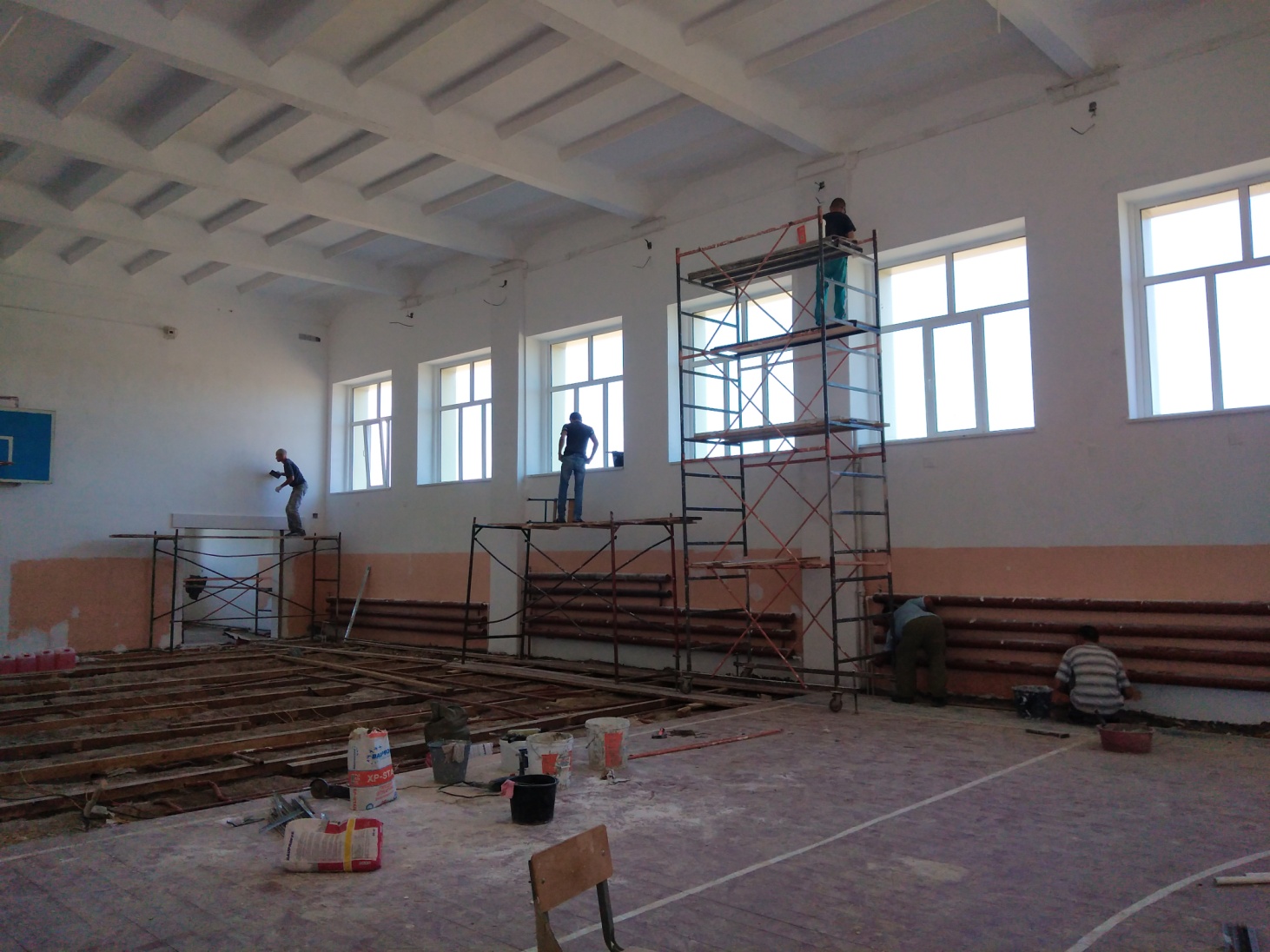 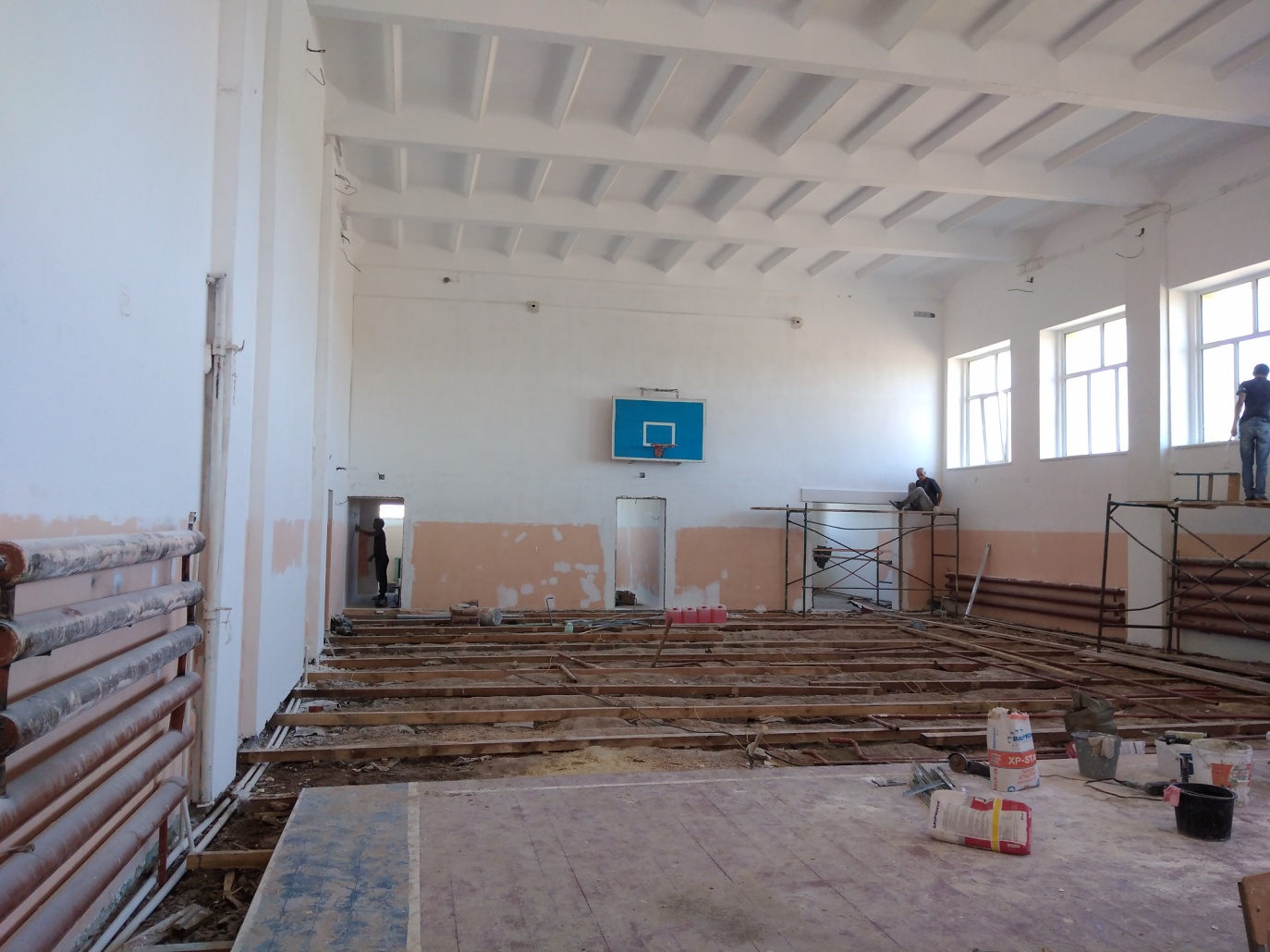 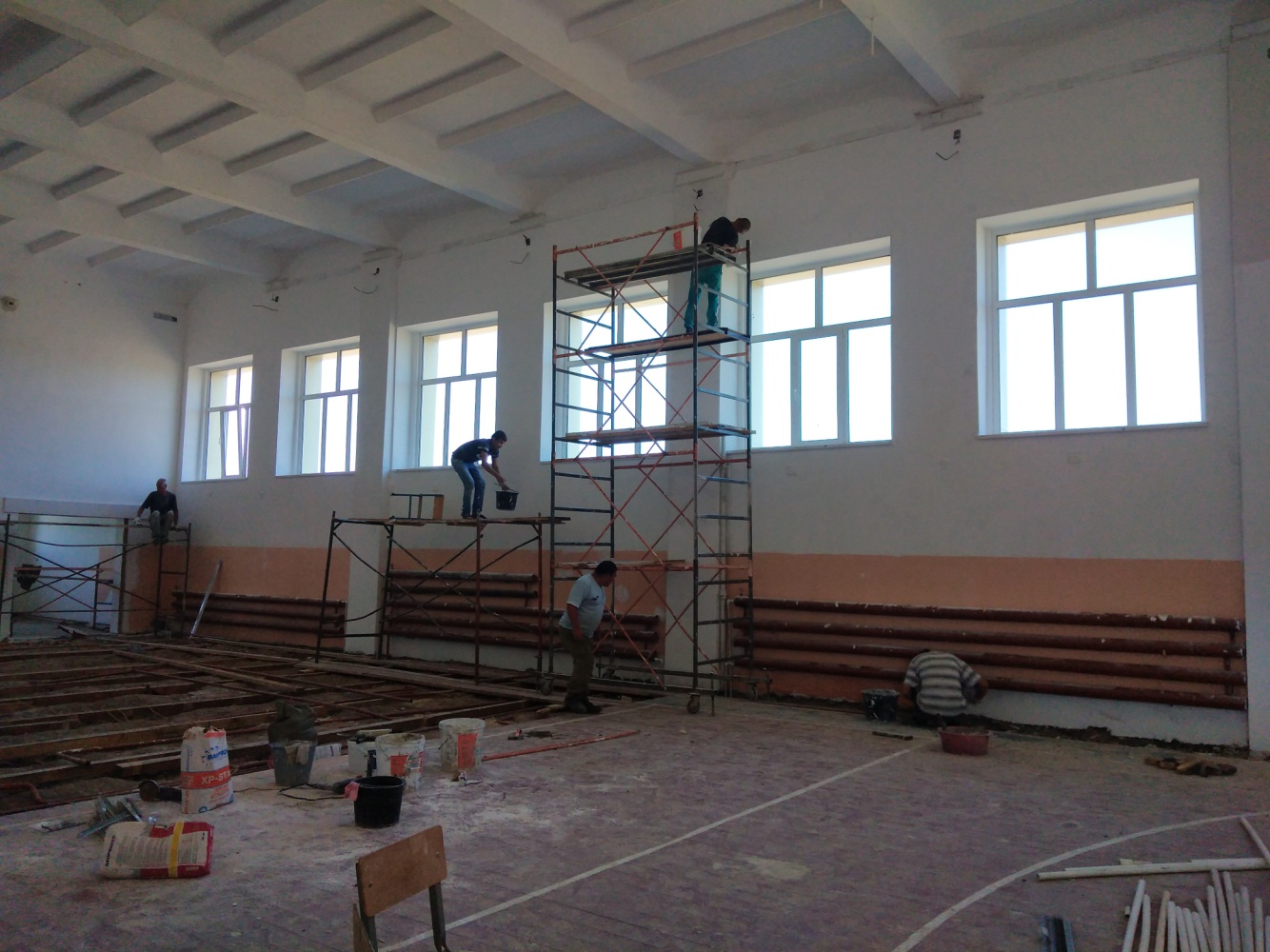 